THE E-MAILS OF DR UMAR AZAMSelected E-Mails from the Year 2012 – Volume  ThirteenFROM THE ARCHIVE OF DR UMAR AZAMMANCHESTER, UKMARCH 2012Flag this messageRe: Mail ... Please read my messageMonday, 28 February, 2011 22:03From: "DR UMAR AZAM" <dr_umar_azam@yahoo.co.uk>View contact details To: "MohammedAalam" <aalamz@yahoo.com>...........................................................................................RE: FW: My ArchiveMonday, 28 February, 2011 21:57From: "DR UMAR AZAM" <dr_umar_azam@yahoo.co.uk>View contact detailsTo: "John Hodgson" <john.hodgson@manchester.ac.uk> DEAR JOHN HODGSON, THANKS FOR YOUR EMAIL.  THE PROBLEM LIES WITH OXFORD, NOT ME.  I WROTE A LETTER TO THE BODLEIAN IN NOVEMBER 2010 AND ANOTHER LAST WEEK.  I’VE NOT HAD A YES OR NO.  THE SITUATION IS COMPLICATED BY THE FACT THAT THE BODLEIAN LIBRARY IS BEING REFURBISHED [AND HAS BEEN FOR THE LAST FEW MONTHS] AND THAT REFURBISHMENT IS NOT COMPLETE.  SO I WILL NOT BE ABLE TO DEPOSIT MY DOCUMENTS THERE FOR THE TIME BEING.HOWEVER, I WILL HONOUR OUR AGREED DEADLINE.  THE ONLY SOLUTION I CAN THINK OF IS TO TRANSFER MY ARCHIVE FROM THE JOHN RYLANDS TO A SECOND PRIVATE STORAGE FACILITY IN THE INTERIM PERIOD.  PLEASE ARRANGE FOR THE JOHN RYLANDS LIBRARY VEHICLE TO BRING MY ARCHIVE TO: Apex Self Storage LtdApex House2 Devonshire St N, Manchester M12 6JQ0161 273 4433 Apex Self Storage LtdON MONDAY 7 MARCH 2011 AT  3PM.  IF THIS IS NOT CONVENIENT, YOU CAN E-MAIL MEAN ALTERNATIVE  DATE AND  TIME.REGARDS,DR UMAR AZAM......................................................................................................................................... Flag this messageAab-E-KausarSunday, 27 February, 2011 23:45From: "DR UMAR AZAM" <dr_umar_azam@yahoo.co.uk>View contact details To: "zohra sultana" <zfatima75@yahoo.co.in>.........................................................................................................................................Re: [MasjidNabwi] AMAZING MIRACLE OF ALLAH'S NAME IN HALAL MEAT!Friday, 18 February, 2011 22:42From: "DR UMAR AZAM" <dr_umar_azam@yahoo.co.uk>View contact details To: MasjidNabwi@yahoogroups.com........................................................................................................................................Flag this messageRe: Email Acknowledgement Re: Entire HOLY QURAN and AAB-E-KAUSAR Book of Durood Duas free!Thursday, 17 February, 2011 23:19From: "DR UMAR AZAM" <dr_umar_azam@yahoo.co.uk>View contact details To: "Taslim Rashid" <t.rashid@bham.ac.uk>......................................................................................................................................Flag this messageEntire HOLY QURAN and AAB-E-KAUSAR Book of Durood Duas free!Thursday, 17 February, 2011 23:17From: "DR UMAR AZAM" <dr_umar_azam@yahoo.co.uk>View contact details To: "samina janoowalla" <stj345@hotmail.co.uk>, "Elham Mousavian" <elhammsvn@yahoo.co.uk>, "Sidra Mughul" <sidra_km@hotmail.com>, "Noura A" <noura16uk@hotmail.com>, "nisaa" <nisaa16@hotmail.com>, nirry2006@hotmail.com, "Taslim Rashid" <t.rashid@bham.ac.uk>, "lacshmini ramanan" <lacshmini@hotmail.com>, "DR UMAR AZAM" <dr_umar_azam@yahoo.co.uk>, "Gaiytri Patel" <g4orce57@hotmail.com>, "Zahira Jaffer" <zxj392@bham.ac.uk>, "zee j" <westside_angel_thug@hotmail.com>, "muneeb16@hotmail.com" <muneeb16@hotmail.com>, jlobeirne@hotmail.co.uk, "abdul razzaq" <arazaq_1@hotmail.com>, "afira tufail" <afira_t@hotmail.com>, "ARSHAD GULL" <ARSHADGULL@gmail.com>, "asim habib" <asimhabib@hotmail.com>, "azam bhatti" <fifapk@yahoo.com>, "Khurram Azmi" <azmikhurram@hotmail.com>, "M AYEENQ" <mayeenq@gmail.com>, "Muhammad umer amin" <princeofsohawa@hotmail.com>, "KINZA CHAUDHRY" <kinzach@hotmail.com>, "WASIQ EJAZ" <wasiqejaz@hotmail.com>, "FARHAN RANA" <farhanlimits@gmail.com>, "FARID UL HAQ" <faridulhaq2000@yahoo.com>, "mudassar FAHEEM" <hkazeemi@yahoo.com>, "Junaid Rao" <junaid42@gmail.com>, "mudassara jehangir" <mudassara.jahangir@gmail.com>, "maryam saleem" <khatti_mithi_16@hotmail.com>, "nasir ali khan" <nasir@pta.gov.pk>, "ZAMURAD KHAN" <zmrd_khan@yahoo.com>, "malik zubair" <malikzubair.khan@askaribank.com.pk>, "mazhar" <mazryaiou@gmail.com>, "muzammil" <mozammil2007@yahoo.com>, "nusrat" <nsrtt_pk@yahoo.com>, "QADIR" <quader@sbcglobal.net>, "raazia shigri" <raazia.shigri@yahoo.com>, "raza abbas" <raza_abbas@telecard.com.pk>, "umair afzal" <umairafzal@hotmail.com>, zubaira1978@yahoo.com... more..................................................................................................................................Flag this messageTHE PHOTOGRAPH OF THE MIRACLE HALAL MEAT IN CHECHNYA IS ATTACHED!Thursday, 17 February, 2011 23:00From: "DR UMAR AZAM" <dr_umar_azam@yahoo.co.uk>View contact details To: shaikh1277@gmail.com, oowais.ahmed@gmail.com, sawt.altahrir@yahoo.com, yakub.qureshi@men-news.co.uk, addme@prophetmuhammadforall.org, abbu.jak@gmail.comMessage contains attachments1 File (121KB)MIRACLE PHOTO OF ALLAH'S NAME IN HALAL MEAT.JPG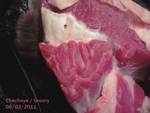 ..................................................................................................................................... Flag this messageFREE BOOK OF DUROOD SHARIFSaturday, 29 January, 2011 14:11From: "DR UMAR AZAM" <dr_umar_azam@yahoo.co.uk>View contact details To: iChowdhury@yahoo.com...................................................................................................................................REQUEST THE AAB-E-KAUSAR BOOK OF DUROOD SHARIF! 144 REQUESTS IN 28 DAYS!Friday, 28 January, 2011 14:06From: "DR UMAR AZAM" <dr_umar_azam@yahoo.co.uk>View contact details To: MasjidNabwi@yahoogroups.comDEAR AALAM,

ASSALAMU ALAIKUM

I WILL DO.  YOU KNOW, A FEW DAYS AGO, I HAD A DREAM THAT IMPLIED THAT TODAY'S MUSLIMS HAVE THE CHARACTERISTICS OF HINDUS I.E. PRIDE, ENVY, SELFISHNESS ETC.  WHEN I READ EMAILS SUCH AS YOURS, I  UNDERSTAND THE VERACITY OF SUCH A SHOCKING DREAM.  BUT I ALSO READ THAT A MU'MIN STAYS A MU'MIN, NO MATTER HOW MANY SINS HE COMMITS, SO THERE IS  STILL HOPE FOR OUR UMMAH.Dr Umar AzamSee these Websites and sign my Guestbooks please:www.dr-umar-azam.com www.dr-umar-azam.co.ukhttp://dr-umar-azam.weebly.com 

--- On Mon, 28/2/11, Aalam, Mohammed <aalamz@yahoo.com> wrote:
From: Aalam, Mohammed <aalamz@yahoo.com>
Subject: Re: Mail ... Please read my message
To: "DR UMAR AZAM" <dr_umar_azam@yahoo.co.uk>
Date: Monday, 28 February, 2011, 5:53Assalamu Alaikum, If you’d like to receive The Holy Quran and Aab-E-Kausar book of Durood Duas free of charge, please reply to this email.Assalamu Alaikum,Thanks v. much for supplying your comments, Zohra.Regarding the points you make:[1]   All care is taken when interpreting dreams.  The book by Ibn Sireen [R.A.] is used, as well as scientific sources [scientific sources are from the field of psychology].  Now my respondents know that dream interpretation, by virtue of its very challenging nature, cannot be 100% guaranteed.  However, feedback does suggest that my efforts are appreciated as far as those go![2]    Regarding Taweez, see the correspondence at the end of the 'using Taweez' section on:  www.freewebs.com/drumarazam Once again, many thanks for bothering to give me feedback.  Others are this list should note that their feedback will also be appreciated.  JazakAllah.

zohra sultana <zfatima75@yahoo.co.in> wrote: WHAT ARE YOU TALKING ABOUT?  IT SOUNDS LIKE UNEDUCATED  NONSENSE.Dr Umar AzamSee these Websites and sign my Guestbooks please:www.dr-umar-azam.com www.dr-umar-azam.co.ukhttp://dr-umar-azam.weebly.com 

--- On Fri, 11/2/11, UMAR <dr_umar_azam@yahoo.co.uk> wrote:
From: UMAR <dr_umar_azam@yahoo.co.uk>
Subject: [MasjidNabwi] AMAZING MIRACLE OF ALLAH'S NAME IN HALAL MEAT!
To: MasjidNabwi@yahoogroups.com
Date: Friday, 11 February, 2011, 23:33بسم الله الرحمن الرحيمMasjid Nabwi Group Comments: ===================================== Assalam Alekum Warahmatullahi Wabarkatoh Dear Dr. Umar Azam, Allah is the great, Kindly fear Allah and please dont try to prove it that Allah names on leg, Astagfirullah, these are fitna, why should we be a part of them, its not our intention to approve such messages, but also its our duty to inform our Members about the truth, may be you have forwarded to lot of Muslims, may be some innocents Muslims believe you, before its happens kindly make repentance. Note: We Request Our Members To Send Him Advises, Because He Is Our Muslim Brother, Assalamu Alaikum,Please see the photograph which was sent to me exclusively by e-mail from Grozny by the family who discovered this Miracle:Web Link Deleted This happened in Chechnya on 6 February 2011 [a few days ago!].  My questions are:  1.   How can we best promote this photograph? 2.   Are there any people who will disbelieve the clear evidence?3.    Do you know of, and have photographs of, any other Miracles that have happened to you personally or your friends/relatives?  I would be very interested to see such valuable photographs [please don't attach in this forum if such photographs are already on the Internet].  They have to be previously unknown].Dr Umar Azamwww.dr-umar-azam.com FILL IN THE FORM - YOU WON'T REGRET ITDr Umar AzamSee these Websites and sign my Guestbooks please:www.dr-umar-azam.com www.dr-umar-azam.co.ukhttp://dr-umar-azam.weebly.com 

--- On Thu, 17/2/11, Taslim Rashid <t.rashid@bham.ac.uk> wrote:
From: Taslim Rashid <t.rashid@bham.ac.uk>
Subject: Email Acknowledgement Re: Entire HOLY QURAN and AAB-E-KAUSAR Book of Durood Duas free!
To: dr_umar_azam@yahoo.co.uk
Date: Thursday, 17 February, 2011, 23:18Thank you for your email.

-- 

Kind regards, Wasalam

Taslim Rashid

Muslim Chaplain
http://guildroom7.wordpress.com/To get the entire HOLY QURAN and AAB-E-KAUSAR Book of Durood Duas free, click on this link and fill in the short form:http://www.emailmeform.com/builder/form/sLftvORIblj172430ZazadSALAM.Dr Umar AzamSalam,Would you like to receive free Durood Sharif book by email if  I have not sent you the Book previously?Dr Umar Azam